別添資料２「提案概要書様式」　　　　　　　　　　　　　　　　　　　　　　　　　　　　　　　　　　　　　　　　　　　　　　　　　　　　　　　　　　　　　　　　　　　　　　　　　　事務局欄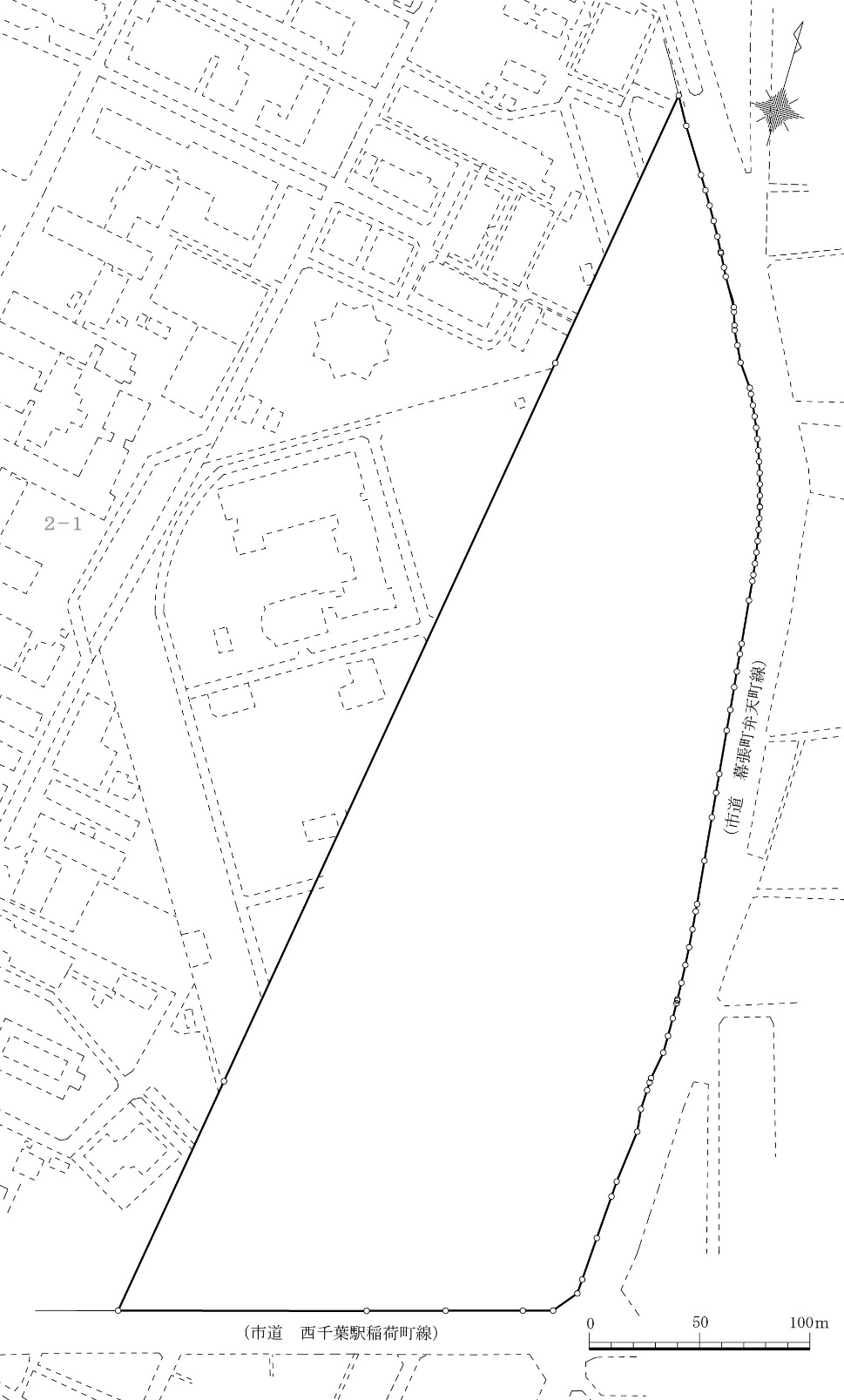 跡地利用協議会等でのプレゼンテーションを希望しますか？以下のいずれかに○をつけてください。本提案概要書は、表面のみ公表します。